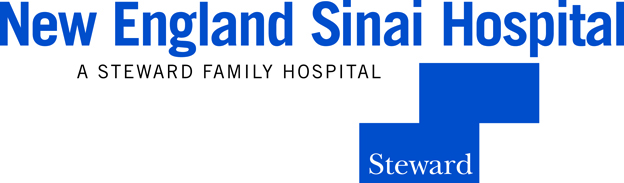 NEW ENGLAND SINAI HOSPITAL TRANSITIONAL CARE UNIT150 York Street, First Floor, 1B South Wing, Stoughton, MA 02702Draft Closure PlanDated: December 4, 2023This Draft Closure Plan (“Closure Plan”) is being submitted by New England Sinai Hospital, A Steward Family Hospital, Inc. which operates the licensed skilled nursing facility New England Sinai Hospital Transitional Care Unit (the “Facility”), to the Department of Public Health (“Department”) for its approval following a decision to voluntarily close the Facility in accordance with 105 CMR 153.023.On December 4, 2023, a Notice of Intent to Close will be submitted with a copy of this Closure Plan to Interested Parties. Interested Parties include: (a) each resident of the Facility and where applicable the resident’s legal representative; (b) the designated family member of each resident; (c) each staff member of the Facility; (d) the Office of the State Long-Term Care Ombudsman; (e) the Office of the Local Long-term Care Ombudsman; (f) Representatives William Galvin and Ted Phillips and Senator Walter Timilty; and (g) Stoughton Town Manager Thomas Calter. This Closure Plan will also be posted at the Facility and will be made available by the Facility’s Administrator upon request.The Facility is Medicare/Medicaid certified. The licensed bed capacity is 21 and currently the census is 10 residents, which includes, two (2) Medicaid residents, seven (7) Medicare residents, and one (1) private pay resident. In accordance with 105 CMR 153.023(A)(2), the Closure Plan is as follows:Steps Taken to Assist Residents or Their Legal Representatives in Preparing for Closure of the Facility: Resident and Family Notification: On December 4, 2023, the Facility will submit the Notice of Intent to Close with the Department and all Interested Parties, including residents or their legal representatives and their designated family member. A copy of the Closure Plan will be included in the Notice of Intent to Close. A copy of this Closure Plan will be posted at the Facility and available from the Facility’s Administrator upon request.Psychological Preparation or Counseling of Each Resident: The Facility will announce the closure to its residents on December 4, 2023. The Facility plans to hold individual and group meetings with Facility residents and their families to prepare for transfer and to provide counseling and psychological preparation as needed. The Facility’s leadership team, including the Facility’s President, Nursing Home Administrator, Social Worker, and Director of Nurses, will be available to meet individually with patients, families, and legal guardians to discuss the closure.  The Facility will provide families and legal guardians with a telephone number through which they can arrange an appointment with any senior leader. The Facility will accommodate residents who desire to voluntarily transfer to another facility. Efforts to Find Appropriate Alternate Placement: There are numerous skilled nursing facilities in the neighboring cities and towns of Stoughton. There are two skilled nursing facilities located in Stoughton itself and more than 150 facilities within a 25-mile radius. The Facility will be in contact with nearby skilled nursing facilities for information regarding available beds, specialties, and other pertinent information. Upon finding beds for the residents, Facility staff will match available beds with residents to arrange for the best accommodation that will consider location, services, and psychosocial needs of each resident. To the extent possible, residents and/or their families will be given an opportunity to choose from appropriate nearby facilities. NESH will also collaborate with the Long-Term Care Ombudsman and the Department of Public Health to coordinate the transfer of residents with specific needs.Because the Facility provides short-term care, the typical length of stay is 41 days, after which patients are generally dispositioned home, home with services, or to a long-term care facility depending on their personal healthcare needs. Accordingly, the Facility expects that several of the remaining residents will be discharged to a lower level of care prior to the date of closure, as part of the normal course of events.  Consultation with Residents: The Facility’s Nursing Home Administrator will be available to meet with residents and their families upon request for on-site meetings to discuss the closure process. Virtual meetings will also be made available when requested by families or legal guardians. An initial family meeting will be held at the Facility on December 7th at 5:30  pm. Additional family meetings will be scheduled as needed on a group and individual basis thereafter.Notification of Family Meetings: As discussed above, the Facility will contact the family of each resident regarding the closure and the date of the initial family meeting.  Following this, the Facility’s Nursing Home Administrator and other senior leaders will be available to meet with family members. After these meetings, the Nursing Home Administrator and other senior leaders will be available upon request for follow-up meetings by phone, in person, or by video conference with residents and their family or legal representatives to discuss the closure process.Steps Taken to Assist Facility Staff in Preparing for ClosureThe Facility Staff will receive notice on December 4, 2023, and will receive a copy of the Facility’s Notice of Intent to Close and a copy of the Closure Plan. There will be Staff meetings to discuss the closure process and to provide support and information to employees. Steward Health Care is committed to assisting Facility employees with finding employment in other Steward facilities in Massachusetts, as well as facilities outside of the Steward Health Care System. Employees will be notified of opportunities for employment within Steward Health Care and will be provided with information for the Massachusetts Career Center and the Dislocated Worker Center. Additionally, when interfacing with alternative placement sites, the Facility will inquire about potential employment opportunities for Facility Staff. Finally, employees will be provided with benefits and unemployment information, and the Vice President of Human Resources will be available to employees with questions.  Storage of Medical RecordsCopies of all medical records will be provided to the destination facility at the time of transfer for all residents. After the Facility is closed, all medical records will be maintained and stored onsite at the New England Sinai Hospital main campus at 150 York Street, Stoughton, MA 02072. Admissions FreezeThe Facility will stop admitting new residents on December 4, 2023. The Facility will work with the residents and their families who are discharged to a hospital during the closure process. All residents who are transferred to the hospital during the closure process will be given the option to return to the Facility following their hospital discharge or to transfer to another facility following hospitalization. Sincerely,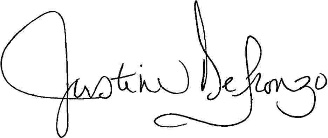 Justine DeFronzoPresident & Chief Executive Officer, New England Sinai Hospital